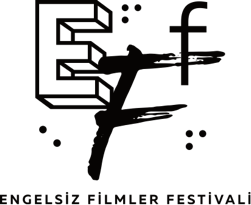 ENGELSİZ FİLMLERİ FESTİVALİ’NİN İSTANBUL DURAĞI SONA ERDİBu yıl 6. kez düzenlenen Engelsiz Filmler Festivali’nin İstanbul Boğaziçi Üniversitesi Sinema Salonu’nda (SineBu) gerçekleşen  ve  katılımıyla soFestivalin İstanbul’daki son gününde Uzun Lafın Kısası  Sinebu'daki gösteriminin ardından, "Hayvan", "Kamyon", "Kaset", "Toprak" filmlerinin yönetmenleri ile “Engelsiz Yarışma” bölümünde yer alan “Kar” filmiin yönetmeni ve oyuncusu izleyicilerle bir araya geldi.Filmlerini ilk kez sesli betimleme ile izleme fırsatı bulan yönetmenler bu deneyimle ilgili izlenimlerini paylaşırken, estivalin program koordinatörü Ezgi Yalınap’in moderatörlüğünde gerçekleşen söyleşi sorularıyanıtladılar. “Filmleri Sesli Betimle İle İzlemek İlginç Bir Deneyim!”"Filmi bu kadar hayal ettirebileceğini düşünmüyordum, iki ses dalgası dinlemek zorlayıcı bir deneyimdi ama çok keyifliydi.” diyen "Kamyon" filminin yönetmeni Canbert Yerguz, sözlerine şöyle devam etti; "Van depremi zamanı doğuya giden kamyonların yağmalanması haberlerini okumuştum. Tabii ki çok üzücü bir hikayeydi. Acaba kamyon şoförü ne yaptı diye merak ettim. ‘Buradan bir kara komedi çıkarabilir miyim?’ diye düşündüm. Bu fikir üzerine toprağımızın genel sorunu olan iletişimsizlik, birbirimizle konuşamamız ve konulara önyargıyla yaklaşmamız üzerine bir hikaye inşa ettim.”"Toprak" filminin yönetmeni Alican Durbaş ise sesli betimle ilgili şunları dile getirdi;"Filmde dokuz farklı kare olmasına rağmen lineer bir kurgu vardı, bu nedenle sesli betimleme ile takip etmek tahmin ettiğim kadar zorlayıcı olmadı, güzel bir deneyimdi.""Filmde nerede doğru yapmışım, nerede yanlış yapmışım, bunu görmek açısından çok faydalıydı, bunları doğrulama şansım oldu. Bu yöntem kullanıldığında kendi anlatımınızı destekleyecek bir açılım olduğunu gördüm.” diyen "Hayvan" filminin yönetmeni Atasay Koç ise sözlerine film ile ilgili olarak şöyle devam etti; "Yaşadığım bir andan kaynaklı bir hikaye. Karşılaştığım benzer bir durumda kendimi sorguladım ve o an filmdeki soruyla yüzleştim. Daha sonra buradaki vicdan azabıyla birleştirdiğim hikaye farklı konuların birleşmesiyle süregiden bir hikaye ortaya çıkardı."“Kaset" filminin yönetmeni Serkan Fakılı ise duygularını şu şekilde ifade etti; "İki tane duyuya hitap etmeye çalışıyorsunuz; biri işitsel biri görsel. Bu duyular zaman zaman yer değiştiriyor, bu şekilde dinleyince izleyen nasıl hayal ediyor diye merak ettim, ilginç bir deneyimdi."“Bir yönetmen kendisine otosansür uyguluyorsa o yönetmeni tartışırım!”Son olarak; Engelsiz Yarışma bölümünde yarışan “Kar” filminin yönetmeni Emre Erdoğdu ve filmin oyuncusu Doğaç Yıldız gösterim sonrası soruları yanıtladı.“Hazar Ergüçlü’ nasıl karar verdiniz?” sorusuna yönetmen Erdoğdu; “Ben Müzeyyen yazdıktan sonra kimseye konduramadım. Bir aşk ilişkim vardı açıkası Müzeyyen ile. Kimseyi hayal emedim. Hazar için Hilal’i hayal etmiştim hep, bide Mahir için Serhat’ı hayal ettim. ast direktörü arkadaşım Müzeyyen anlattım. Sonra o da dedi ki; “Hazar!” olmalı. Ben Hazar’ı zaten beğeniyordum. Çok ilginç bir oyuncu, dizilerde çok güçlü bir oyunculuğu vardı. O da beni ikna etti. Hemen provalara girdik. Provalarda düşündüğümden de iyi diyordum. Ama monitörün başına geçince unuttum. İnanılmazdı.” diye cevap verdi. Genç ve dinamik bir ekiple çalıştığını dile getiren yönetmen Erdoğdu, herşeyi belli olan filmlerden nefret ettiğini ve meydan okuyan herşeyi ve insanları sevdiğini anlattı.Bir yönetmen  yazarken otosansür uyguluyorsa, o zaman ben ülkenin durumunu tartışmıyorumyönetmeni tartışıyorum.” diyen Emre Erdoğdu, sözlerini şöyle bitirdi; “Bizim işimiz ikna etmek. Seyirciyi ikna etmek. Kültür Bakanlığı’nı ikna etmek. Birşeylerden korkuyorsanız ve canınızı yakacaklar diye korkuyorsanız; o zaman zaten basiretsizliğiniz başlamış demektir”“Risklere Bayılırım”Doğaç YıldızFilmin oyuncularından Doğaç Yıldız da gelen soruları içtenlikle yanıtladı. “Kar filminde oynamaya nasıl karar verdiniz?” sorusuna başarılı oyuncu şöyle yanıt verdi; “Uzun zamandır bir festival filminde oynamamıştım.Savunarak oynayacağım bir rol istemiştim. Bazı şeyler televizyonda sansürlü oluyor, mecburen istediğimiz karakterleri oynayamıyoruz.Ben savunarak rahatça ve özgürce oynayabileceğim bir karakter olduğu için zaten büyük tutuldum.”“Cesur bir senaryo ve riskli bir alan. Oyunculuk açısından sizin için de riskli mi?” sorusuna ise Yıldız şöyle yanıt verdi; “Bayılırım ben risklere. Mart ve Nisan aylarında Litvanya’ya gideceğim. Bir film çekmek için. Orda da biseksüel bir karakteri oynayacağım. Cesaret etmek istiyorum. Ne kadar risk o kadar başarı diye düşünüyorum. Açık Toplum Vakfı’nın ana destekçisi olduğu Engelsiz Filmler Festivali her sene olduğu gibi bu sene de tüm gösterimlerini ve yan etkinliklerini ücretsiz olarak seyircilere sunuyor.Engelsiz Filmler Festivali hakkında ayrıntılı bilgiye www.engelsizfestival.com adresinden ulaşabilir; Festival’in Facebook, Instagram ve Twitter hesaplarından duyuruları takip edebilirsiniz.Detaylı Bilgi ve Görsel İçin:BAF&ZB Pazarlama ve İletişim AjansıBerk Şenöz 0546 2665144 / berksenoz@zbiletisim.com